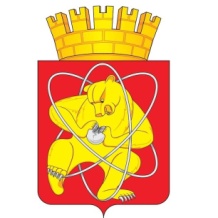 Муниципальное образование «Закрытое административно – территориальное образование Железногорск Красноярского края»АДМИНИСТРАЦИЯ  ЗАТО  г. ЖЕЛЕЗНОГОРСК ПОСТАНОВЛЕНИЕ   23.06.2018                                                                                                                    1427г. ЖелезногорскОб определении перечня объектов муниципальной собственности, в которых расположены помещения, пригодные для проведения агитационных публичных мероприятий в форме собраний в период подготовки и проведения выборов Губернатора Красноярского края 09 сентября 2018 годаВ соответствии с Федеральным законом от 12.06.2002 № 67-ФЗ «Об основных гарантиях избирательных прав и права на участие в референдуме граждан Российской Федерации», статьей 45 Уставного закона Красноярского края от 20.06.2012 № 2-410 «О выборах Губернатора Красноярского края», принимая во внимание письмо территориальной избирательной комиссии г. Железногорска Красноярского края от 04.07.2018 № 02-04/72,  руководствуясь Уставом ЗАТО Железногорск, ПОСТАНОВЛЯЮ:1. Определить объекты, находящиеся в муниципальной собственности ЗАТО Железногорск, в которых расположены помещения, пригодные для проведения зарегистрированными кандидатами агитационных публичных мероприятий в форме собраний в период подготовки и проведения выборов Губернатора Красноярского края 09 сентября 2018 года, согласно приложению к настоящему постановлению.2. Управлению делами Администрации ЗАТО г. Железногорск (Е.В. Андросова) довести настоящее постановление до всеобщего сведения через газету «Город и горожане».3. Отделу общественных связей Администрации ЗАТО г. Железногорск (И.С. Пикалова) разместить настоящее постановление на официальном сайте муниципального образования «Закрытое административно-территориальное образование Железногорск Красноярского края» в информационно-телекоммуникационной сети «Интернет».4. Контроль над исполнением настоящего постановления оставляю за собой.5. Настоящее постановление вступает в силу после его официального опубликования.Перечень объектов муниципальной собственности, в которых расположены помещения, пригодные для проведения агитационных публичных мероприятий в форме собраний в период подготовки и проведения выборов Губернатора Красноярского края 09 сентября 2018 годаИсполняющий обязанности Главы ЗАТО г. ЖелезногорскС.Е. ПешковПриложение         к постановлению АдминистрацииЗАТО г. Железногорскот    23.07.2018 № 1427                                                            № п/пНаименование учреждения, адрес места нахожденияКонкретное помещение, пригодное для проведения агитационных публичных мероприятий  в форме собранийВладелец объекта муниципальной собственности (ФИО, должность контактный телефон)Субъект уполномоченный принять решение о предоставлении помещения (ФИО, должность, контактный телефон)Допустимые дни и время предоставления помещений для целей проведения агитационных публичных мероприятий МБУК «Дворец культуры», г.Железногорск, ул.Ленина, 23зрительный залМБУК Дворец культуры, Грек Светлана Юрьевна, директор, тел. 72-34-13 Грек Светлана Юрьевна, директор, тел. 72-34-13Август:02, 08, 15, 22, 29Время:с 18:00 до 21:00Сентябрь:05Время: с 18:00 до 21:00